Tek Ders Sınavı Formu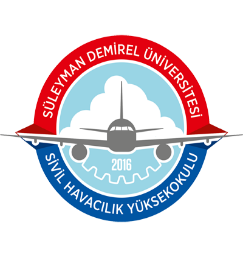                              T.C.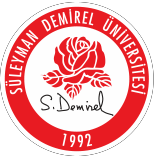 SÜLEYMAN DEMİREL ÜNİVERSİTESİ SİVİL HAVACILIK YÜKSEKOKULU MÜDÜRLÜĞÜNEYüksekokulunuzz ……………………….…….……… numara…………...…………..……………………………… bölümü öğrencisiyim.Süleyman Demirel Üniversitesi Önlisans ve Lisans Eğitim-Öğretim ve Sınav Yönetmeliğinin 
20. maddesi gereğince,  devamını alıp başarısız olduğum aşağıda belirttiğim dersten Güz / Bahar dönemi sonunda bir defaya mahsus olmak üzere tek ders sınavına girmek istiyorum. Bilgilerinizi ve gereğini arz ederim. 					…..………./……..……/20………...                  										İmza                  								   	       Adı SoyadıEK	:TranskriptÖğrenci BilgileriÖğrenci BilgileriÖğrenci BilgileriÖğrenci BilgileriAdı SoyadıGNOÖğrenci NoBölümüTele-mailAdresTek Ders Sınavına  GireceğiDersin AdıDersinKoduDersi Okutan ÖğretimElemanının Adı-Soyadı